Pachet pentru intretinere piscinePachet   scule electrice si de manaNr. crt.Denumire produsModelU/MBucPret unitar leifara T.V.A.1.Cap felxibil aspirator cu bile 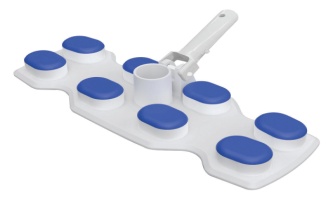 buc22.Cap flexibil aspirator mare dreptungiular buc23.Furtun aspirare piscina38mm L=15 m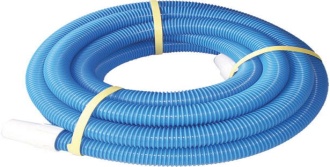 buc14.Maner telescopic aluminiu 2x180 cm 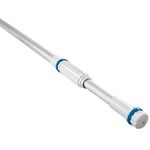 buc25.Burete abraziv cu maner 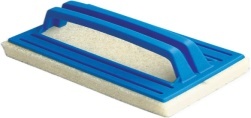 buc26.Kit curatare piscinecu maner 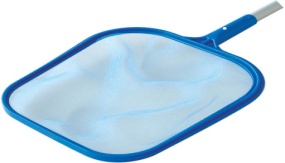 buc2Nr. crt.Denumire produsU/MBucPret unitar leifara T.V.A.1.Mops – cheie instalatorbuc12.Autofiletanta cu acumulator buc13.Bormasina cu percutiebuc14.Set surubelniteset15.Set burghie fierset16.Set chei fixeset17.Set chei inelare set17.Suruburi M6  L=5-6cmbuc6